Rappels des notions de programmationNotion de test de conditionIntroductionOn souhaite réaliser un jeu qui permet à une personne de rechercher un nombre entier aléatoire qu’a choisi l’ordinateur.On peut se baser sur le même principe que le jeu du pendu qui consiste à partir avec un nombre de points donnés et de soustraire des points à chaque mauvaise réponse.Test de condition (algorithme)Pour tester une condition dans un algorithme :SI condition VRAIE ALORS	Liste de commandes à exécuter si test vraiSINON (condition fausse)	Liste de commandes à exécuter si test fauxFIN SITon algorithme est alors le suivant :DEBUT	Déclarer la variable nombre_a_trouver	Déclarer la variable nombre_joueur	Nombre_a_trouver <- nombre aléatoire (compris entre 1 et 50)	REPETER TOUJOURS		Demander nombre à l’utilisateur		Nombre_joueur <- reponse tapée		SI nombre_joueur = ……… ALORS			Afficher (dire) « nombre trouvé »		SINON			Afficher (dire) « ………………… »		FIN SI	FIN REPETERFINConversion de l’algorithme en programme (codes)Créer les objets nécessairesRechercher les événements déclenchantsPour chaque événement, rechercher l’algorithme. Ici un seul événement et donc un seul algorithme.Convertir son algorithme en programme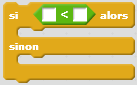 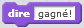 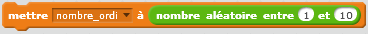 Effectuer des tests à partir d’un jeu de tests aux bornes du domaine de fonctionnement du programme.Valider sa solution.Ajout d’aideModifie ton algorithme pour donner de l’aide en informant ton joueur si le nombre du joueur est plus grand ou plus petit que le nombre choisi par l’ordinateur.Rédige to algorithme et modifie ton programme.Recherche une stratégie pour trouver le nombre de l’ordinateur en un minimum de coups.Ajout de pointsAjoute une gestion de points pour démarrer d’un certain nombre de points au départ. A chaque erreur, le nombre de points diminue.On peut aussi ajouter un changement d’image à chaque mauvaise réponse.